s. Mirosława WojciechowskaTemat: Wielki Post – Bóg szuka grzesznego człowieka   Cel  główny : Zrozumienie prawdy, że Wielki Post jest dla nas szansą powrotu do BogaCele szczegółowe: Uczeń rozumie istotę Wielkiego PostuWymieni motywy nawracania sięPoznaje  na czym polega przebaczająca Boża miłośćPodejmuje postanowienia wielkopostneMetody i formy pracy: pogadanka, praca w grupach, praca indywidualna, quiz, drzewo decyzyjne, burza mózgu, zdania niedokończone.Środki dydaktyczne: Pisma Święte, IT.Przebieg katechezy:Wprowadzenie:Modlitwa do Ducha Świętego, sprawdzenie listy obecności. Rozmowa wprowadzająca w temat.Nawiązanie do pracy domowej: poprosiłam aby uczniowie w domu wzięli do ręki Pismo Święte i wybrali z trzeciego rozdziału Ewangelii św. Jana najpiękniejsze zdanie dotyczące miłości Boga względem nas i zastanowili się dlaczego ten fragment wybraliście?Rozmowa z uczniami na ten temat, (2,3) przykłady do odczytania.«Tak bowiem Bóg umiłował świat, że Syna swego Jednorodzonego dał, aby
każdy, kto w Niego wierzy, nie zginął, ale miał życie wieczne»Bóg szuka drogi do człowieka, w Starym Testamencie przemawiał przez proroków, a teraz przemawia do nas przez Syna. Bóg z miłości do każdego z nas posłał swojego Syna, aby nas zbawić „albowiem Syn Człowieczy przyszedł szukać i zbawić to, co zginęło».Kiedy grzeszymy, odwracamy się od Zbawiciela, chcemy układać życie po swojemu, ale bardzo szybko zauważamy, że życie bez Jezusa jest trudne i beznadziejne. Być autentycznym chrześcijaninem to przeżyć WYDARZENIE jakim jest nawrócenie. Nawrócenie jest procesem podjęcia świadomej decyzji zerwania z grzechem i zwrócenia się do Boga oraz zawierzenia Jego miłości. Wielki Post jest szczególnym czasem rozpoczęcia od nowa z czysta kartą,  poszukiwania Boga i pozwoleniem na odnalezienie się przez Niego. To czas, w którym Bóg nam przypomina o swoim miłosierdziu. Jest to czas pracy nad sobą i pamiętania o Jego wielkiej miłości.Sprawdźmy swoja wiedzę na temat Wielkiego Postu, zapraszam was do quizu kaahot, za pierwsze miejsce można otrzymać ocenę celującą, 2 i 3 bardzo dobrą.https://create.kahoot.it/share/wielki-post/2678d432-2df3-45b0-9fd2-4e73150b3a7bII. RozwinięcieWybrałam fragment z Ewangelii św. Łukasza o Zacheuszu, na wcześniejszej lekcji dokonaliśmy egzegezy tego fragmentu. Proszę o rozłożenie Pisma Świętego na ławkach i  głośne odczytanie Ewangelii Łk19,1-10. W ramach krótkiego powtórzenia postaw i cech bohaterów zapraszam do zabawy.Praca w grupach nad tekstem biblijnym (czas 5 min)Nauczyciel dzieli klasę na grupy, uczniowie mają za zadanie wybrać jedną formę komunikatora ( WhatsApp, Telegram, Facebook, messenger,) i napisać wiadomość (news) o tym wydarzeniu, którego są świadkami do kogoś bliskiego, wcielają się w rolę Zacheusza, Jezusa, tłumu, „ja”.(gdyby zabrakło czasu, na odczytanie powrócę do tego na następnej lekcji)Podsumowanie pracy:To zadanie pokazuje nam to jak jesteśmy różnymi ludźmi jak można widzieć to samo wydarzenie  ale inaczej odbierać, inaczej czuć. Inność jest wielkim bogactwem. Bóg kocha każdego człowieka, miłością bezwarunkową i każdego chce zbawić, każdy posiada swoją drogę spotkania z Jego Miłością.Praca wspólna i indywidualna (czas 7 min)Zapraszam Was do podjęcia decyzji spotkania się z Jezusem w tym szczególnym czasie jakim jest Wielki Post. Tak jak Zacheusz wejdźmy na „drzewo” by go zobaczyć.Proszę, by na drzewie decyzji (zał.1) wypisać co mogę uczynić, by zbliżyć się do Boga lub do Niego wrócić –w jaki sposób mogę to uczynić? (burza mózgów) Eucharystia, spowiedź, modlitwa, itd.Każdy wybiera jedną formę powrotu i ją podkreśla. Zachęcam, jeśli nie zrobiliście sobie postanowienia na Wielki Post, to można to wziąć jako swój dar dla Jezusa…Następnie już każdy osobno, pod tym sposobem pomyśli i wpisze jakie dobro z tej decyzji wypływa.Pytanie otwarte do uczniów:Widzimy wielkie dobro wypływające z tej decyzji, a nie potrafimy podjąć walki o nie, dlaczego?, czego się lękamy?, boimy? ZakończenieZapis tematu, wklejenie drzewa decyzji.Praca domowa:  proszę metodą zdań niekończonych dopisać 5 wymyślonych przez siebie końcówek zdań i porównań   Bóg szukający człowieka jest jak…Bóg, szuka człowieka, to znaczy….Człowiek odchodzący od Boga jest jak…Człowiek odchodzi od Boga, to znaczy… zał. 1.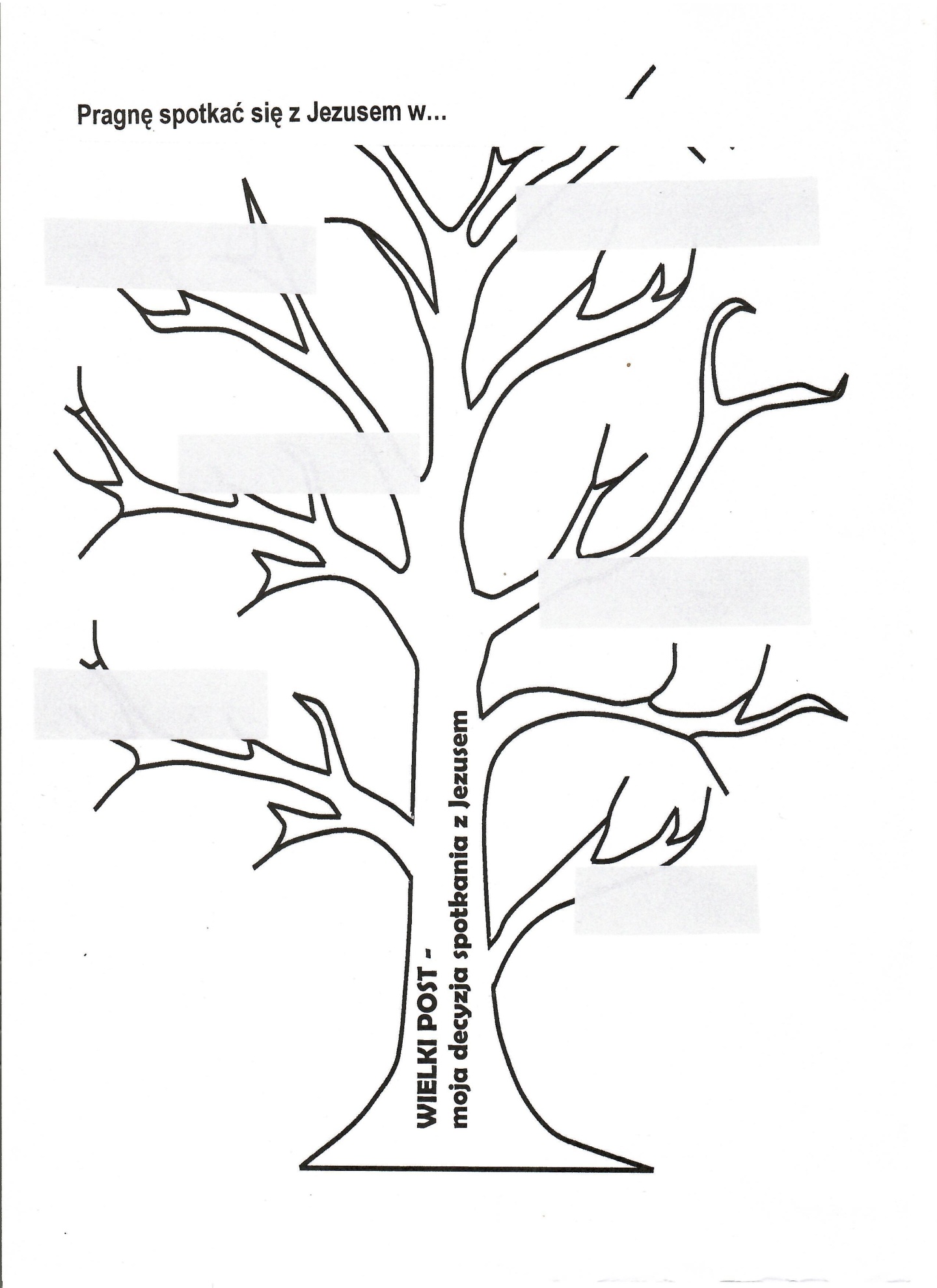 